Publicado en Barcelona el 02/10/2020 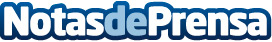 Gran Via Business Center presenta los espacios de oficinas flexibles en la nueva normalidad post-CovidEl concepto de oficina flexible ya no es algo nuevo: está demostrando ser muy popular en todo el mundo, con el sector empresarial apostando por este modelo de espacio de trabajo frente al tradicionalDatos de contacto:EDEON MARKETING SLComunicación · Diseño · Marketing931929647Nota de prensa publicada en: https://www.notasdeprensa.es/gran-via-business-center-presenta-los-espacios Categorias: Derecho Inmobiliaria Finanzas Marketing Recursos humanos Oficinas http://www.notasdeprensa.es